Отчет депутата городской Думы города Нижнего Новгорода VI созывав период с сентября 2017 по сентябрь 2018Кругловой Анны ВячеславовныОбщественная приемнаяАдрес: 603024, город Нижний Новгород, ул. Невзоровых, д. 51, помещение 4.График работы: понедельник – четверг с 10:00 до 17:00. Телефон: 216-31-29. Личный прием: в понедельник с 10:00 до 13:00 по предварительной записи.Всего за отчетный период в приемную Анны Кругловой поступило 265 обращений.Оказана помощь по 183 вопросу.Отказано в решении/помощи/не принято к рассмотрению – 58 вопросов.В настоящее время находятся в работе 24 вопроса. Тематика обращений граждан:Горячая линия
Горячая телефонная линия Анны Кругловой была создана для быстрого реагирования на проблемы граждан и оперативного решения вопросов жителей.Телефон: 233-20-88. Время работы: с 8:00 до 20:00. Без перерыва и выходных.За отчетный период на горячей линии Анны Кругловой было зарегистрировано 254 обращения.Положительно решенные вопросы – 213.Рассмотрены с отрицательным ответом – 25 вопросов.Находятся в работе – 16 вопросов.Темы обращений:Личные приемы в общественной приемной, включая работу в региональной общественной приемной председателя партии «Единая Россия» Д.А. Медведева
За отчетный период проведены 106 встреч, в рамках которых решены положительно, в том числе оказана консультативная помощь/ материальная помощь, 94 вопроса.На данный момент 12 обращений находятся работе.Работа в постоянных комиссиях городской Думы г. Нижнего НовгородаДепутат Анна Круглова работает в постоянных комиссиях городской Думы: в комиссии по городскому хозяйству;в комиссии по  местному самоуправлению.Основные вопросы, которые рассматривала комиссия по городскому хозяйству в течение года:об организации сбора, вывоза и утилизации твердых бытовых отходов в городе Нижнем Новгороде;о содержании мест захоронений (кладбищ), об организации похоронного дела в городе Нижнем Новгороде;о выделении финансовых средств МКУ «Управление муниципальных кладбищ города Нижнего Новгорода», необходимых на увеличение площади существующих кладбищ под захоронение;о результатах работы по принятию в муниципальную собственность бесхозяйных сетей объектов инженерной инфраструктуры на обслуживание специализированных предприятий, обеспечивающие электро-, тепло-, горячее водоснабжение жилого фонда по Советскому, Приокскому, Канавинскому районам;о состоянии ограждающих конструкций многоквартирных домов в городе Нижнем Новгороде;о деятельности организаций, предоставляющих услуги по ассенизации на территории Нижнего Новгорода;об итогах проведения капитального ремонта общего имущества в многоквартирных домах, расположенных на территории города Нижнего Новгорода за 2016 год;о ходе выполнения региональной адресной программы по проведению капитального ремонта общего имущества в многоквартирных домах, расположенных на территории города Нижнего Новгорода (в рамках краткосрочного плана), и мерах, принимаемых администрацией города Нижнего Новгорода для обеспечения ее исполнения (договор о техническом заказчике);о ходе работ по ремонту улично-дорожной сети Нижнего Новгорода (в рамках федеральной целевой программы «Безопасные и качественные дороги»);о состоянии лифтового хозяйства в городе;о практике начисления платы за ОДН в городе Нижнем Новгороде;о создании системы информирования граждан о земельном участке многоквартирного дома;о новой редакции Правил благоустройства города Нижнего Новгорода;о разработке плана развития системы наружного освещения в городе Нижнем Новгороде; о внесении изменений в постановление городской Думы города Нижнего Новгорода от 17.11.2004 № 79 «Об утверждении Правил производства земляных и ремонтных работ, прокладки и переустройства инженерных сетей и коммуникаций на территории города Нижнего Новгорода»;о принятых мерах и планах администрации города Нижнего Новгорода по ликвидации бесхозяйных энергетических сетей и сетей освещения в городе Нижнем Новгороде;о реализации инвестиционных программ ОАО «Теплоэнерго», ООО «Автозаводская ТЭЦ» и ОАО «Нижегородский Водоканал»;о выделении средств из бюджета города на содержание и ремонт дорог, тротуаров и внутриквартальных проездов.Основные вопросы, с которыми работала комиссия по местному самоуправлению:об Общественном совете по увековечению памяти выдающихся личностей и исторических событий в городе Нижнем Новгороде;о работе службы участковых уполномоченных полиции МВД России по городу Нижнему Новгороду;об информационном освещении деятельности администрации города и городской Думы города Нижнего Новгорода в СМИ;об участии города Нижнего Новгорода в Союзах и Ассоциациях;о концепции развития и плане работы муниципального казенного учреждения «Редакция газеты «День города. Нижний Новгород»;о взаимодействии с конфессиями и национально-культурными сообществами в Нижнем Новгороде;о взаимодействии с городами-побратимами и городами-партнерами города Нижнего Новгорода;о финансировании подпрограммы 1 «Муниципальная поддержка развития территориального общественного самоуправления» муниципальной программы «Развитие форм общественного самоуправления, социальной активности населения, межнационального и межконфессионального взаимодействия в городе Нижнем Новгороде» и подпрограммы-4 «Профилактика правонарушений и укрепление системы общественной безопасности» муниципальной программы «Обеспечение общественного порядка, противодействие преступности и наркомании в городе Нижнем Новгороде»;об обращении депутатов городской Думы города Нижнего Новгорода к главе администрации города Нижнего Новгорода по вопросу строительства общеобразовательной школы в микрорайоне 8 «Верхние Печеры» Нижегородского района;о присвоении звания «Почетный гражданин города Нижнего Новгорода» Тишиной Н.Б;о присвоении звания «Почетный гражданин города Нижнего Новгорода» Эделеву Н.С;о присвоении звания «Почетный гражданин города Нижнего Новгорода» Горину С.А;о присвоении звания «Почетный гражданин города Нижнего Новгорода» Теодоровичу М.Л.За отчетный период депутат Анна Круглова поддержала такие инициативы как:с заботой об экологии – отказ от документов на бумажных носителях к заседанию городской Думы.Приняла участие в:в обсуждении программы приоритетного строительства образовательных учреждений города Нижнего Новгорода..11.16выездном совещании в ГБУЗ НО «Городская больница №13»;выездном заседании постоянной комиссии городской Думы по городскому хозяйству, о ходе месячника по благоустройству в городе Нижнем Новгороде; 11.04.17 форуме по городскому хозяйству;собрании клуба сторонников по теме «Систем использования бэби-боксов».Депутат Анна Круглова проводила работу и входила в состав:рабочей группы по подготовке предложения о пересмотре существующих «красных линий», пересекающих земельные участки владельцев, пользователей объектов недвижимости, в том числе предпринимателей, и ограничивающих их права., рабочей группы по разработке плана мероприятий по модернизации инфраструктуры наружного освещения города Нижнего Новгорода и внедрения систем «Умный город» в инфраструктуру города Нижнего Новгорода.,рабочей группы для подготовки предложений по разработке концепций по организации погребения и похоронного дела в Нижнем Новгороде.По инициативе депутата городской Думы города Нижнего Новгорода Анны Кругловой из бюджета города были выделены денежные средства в размере 500 000 рублей:на ремонт веранды детского сада МБОУ «Школа № 29» – 200 000 рублей;на приобретение электрической плиты в детский сад МБОУ «Школа № 18» – 50 000 рублей; на ремонт асфальтового покрытия вдоль многоквартирного дома по адресу: г. Н. Новгород, ул. Ошарская, д.53 – 250 000 рублей.При участии и личном финансировании Анны Кругловой на территории округа:по заявлению жителей домов завезена плодородная почва во дворы домов для последующего благоустройства территории:ул. Белинского, д. 33;ул. Агрономическая, д. 134.поддержана инициатива участия ТОС «Советский» в общегородском конкурсе по благоустройству в трех номинациях. Результатом конкурса были призовые первые места.происходит активное взаимодействие с военным комиссариатом Нижегородской области, в частности за отчетный период было профинансировано и проведено мероприятие по уборке мест захоронений солдат погибших в ВОВ.Благотворительная деятельность депутата Анны Кругловойежемесячные поздравления юбиляров, проживающих в 29-м избирательном округе города Нижнего Новгорода;организация тематических чаепитий для жителей округа;ежемесячные поздравления и подарки юбилярам Общества инвалидов;подарки и вкусные угощения на праздник Светлой Пасхи;проведение новогодних елок во дворах округа с раздачей сладких подарков;содержание на постоянной основе двух кружков художественной самодеятельности Организации Всероссийского общества слепых;Массовые мероприятия, которые Анна Круглова инициировала и поддерживает на личные средстваСкандинавская ходьба и ЛФКДля всех желающих на бесплатной основе дважды в неделю (по вторникам и четвергам) в парке им. Пушкина под руководством профессионального тренера проводятся занятия по технике «Скандинавская ходьба». Занятия ЛФК и йогой проводятся по понедельникам и средам. Все тренировки проходят с 13:00 до 14:00.. 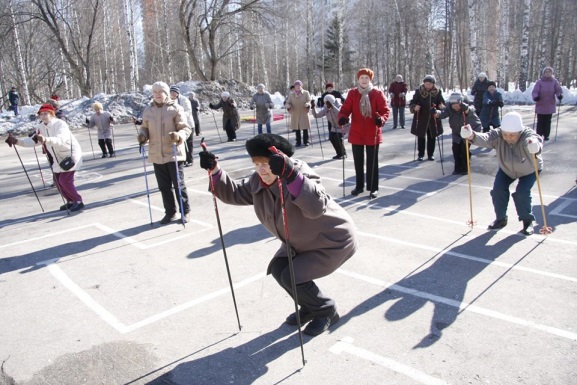 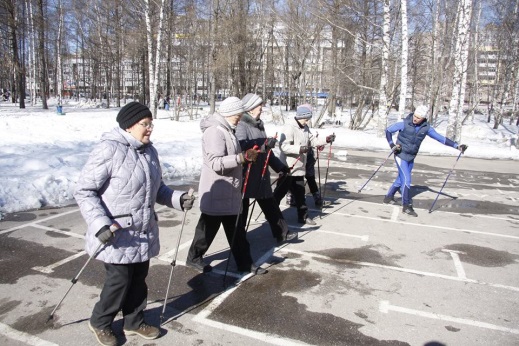 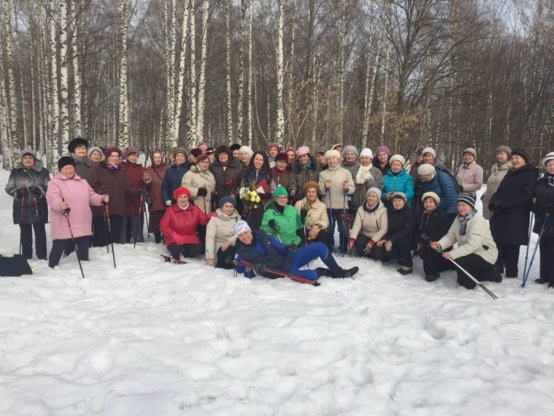 Уроки хореографии и обучение танцам «50+»Занятия проходят на постоянной бесплатной основе в общей группе дважды в неделю (по вторникам и четвергам в 10:30).Место проведения занятий: Алексеевский пассаж, пятый этаж, «Мастерская танца».Золотой Бал для лучших выпускников школЦели проведения:– возрождение мировых традиций и традиций Российского Бала как празднования значимых событий и торжеств; – развитие культуры праздника у молодежи;– развитие межшкольных, районных и областных связей;– поднятие патриотического духа;– уважение к успехам подрастающего поколения.Обучение английскому языкуЗанятия проходят на постоянной основе по вторникам в помещении приемной Анны Кругловой. 14:00 – группа начального уровня;15:00 – группа, знающая основы языка.Благодарность за работу Анне Кругловой выразили: Нагорная местная организация Всероссийского общества слепых.ТОС «Советский».Военный комиссариат Нижегородской области.Члены группы Скандинавской ходьбы «Палочки-выручалочки».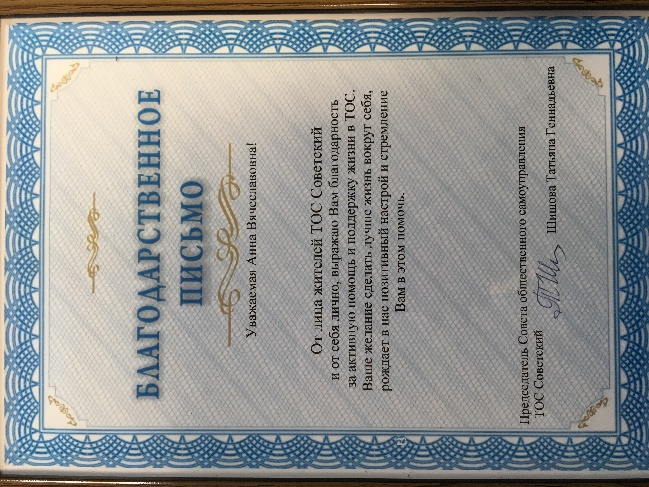 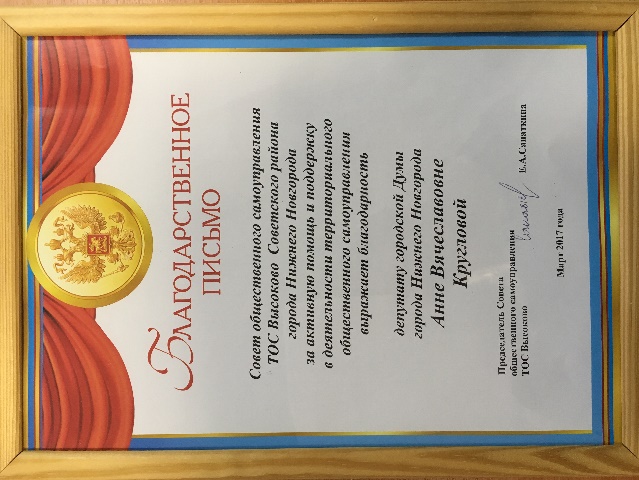 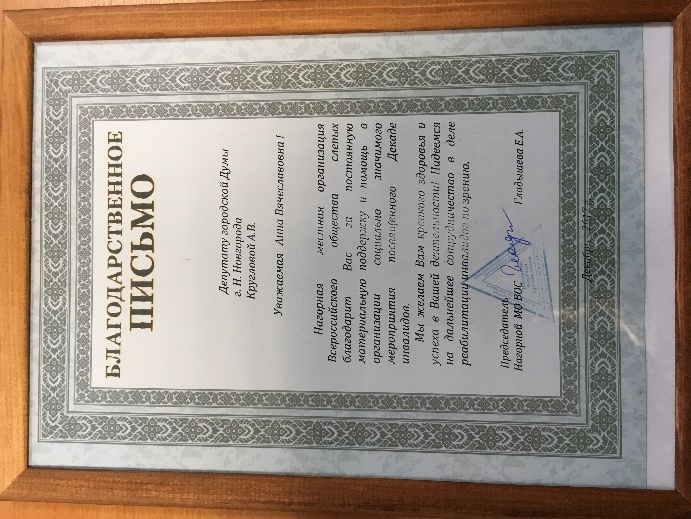 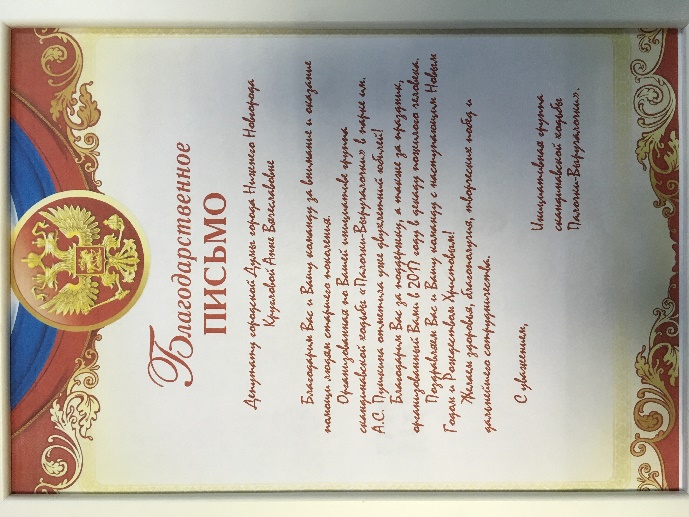 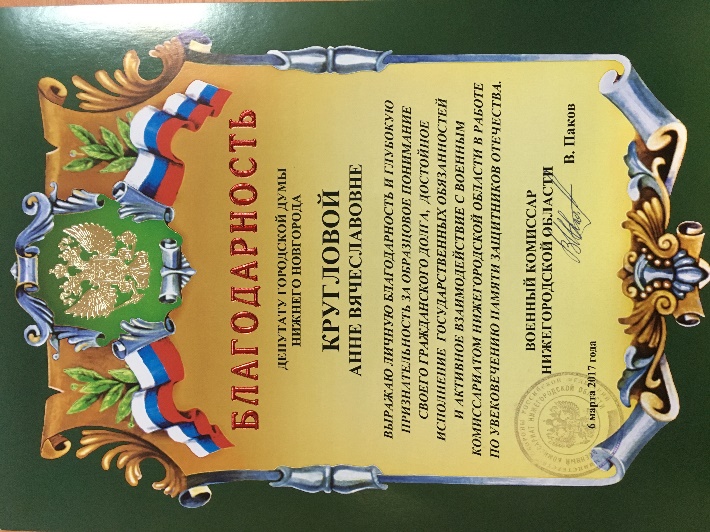 